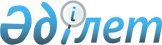 О предоставлении мер социальной поддержки специалистам в области здравоохранения, образования, социального обеспечения, культуры, спорта и агропромышленного комплекса, прибывшим для работы и проживания в сельские населенные пункты района Тереңкөл на 2019 годРешение маслихата района Тереңкөл Павлодарской области от 28 декабря 2018 года № 2/40. Зарегистрировано Департаментом юстиции Павлодарской области 9 января 2019 года № 6228
      В соответствии с пунктом 8 статьи 18 Закона Республики Казахстан от 8 июля 2005 года "О государственном регулировании развития агропромышленного комплекса и сельских территорий", постановлением Правительства Республики Казахстан от 18 февраля 2009 года № 183 "Об определении размеров предоставления мер социальной поддержки специалистам в области здравоохранения, образования, социального обеспечения, культуры, спорта и агропромышленного комплекса, прибывшим для работы и проживания в сельские населенные пункты" и приказом Министра национальной экономики Республики Казахстан от 6 ноября 2014 года № 72 "Об утверждении Правил предоставления мер социальной поддержки специалистам в области здравоохранения, образования, социального обеспечения, культуры, спорта и агропромышленного комплекса, прибывшим для работы и проживания в сельские населенные пункты", маслихат района Тереңкөл РЕШИЛ:
      1. Предоставить в 2019 году специалистам в области здравоохранения, образования, социального обеспечения, культуры, спорта и агропромышленного комплекса, прибывшим для работы и проживания в сельские населенные пункты района Тереңкөл, социальную поддержку для приобретения или строительства жилья-бюджетный кредит в сумме, не превышающей одну тысячу пятисоткратного размера месячного расчетного показателя.
      2. Предоставить в 2019 году специалистам в области здравоохранения, образования, социального обеспечения, культуры, спорта и агропромышленного комплекса, прибывшим для работы и проживания в сельские населенные пункты района Тереңкөл, подъемное пособие в сумме, равной стократному месячному расчетному показателю.
      Сноска. Пункт 2 с изменением, внесенным решением маслихата района Тереңкөл Павлодарской области от 15.08.2019 № 2/48 (вводится в действие по истечении десяти календарных дней после дня его первого официального опубликования).


      3. Признать утратившим силу решение Качирского районного маслихата от 8 апреля 2016 года № 2/2 "О предоставлении мер социальной поддержки специалистам в области здравоохранения, образования, социального обеспечения, культуры, спорта и агропромышленного комплекса, прибывшим для работы и проживания в сельские населенные пункты Качирского района" (зарегистрированное в Реестре государственной регистрации нормативных правовых актов за № 5090, опубликованное 3 мая 2016 года в Эталонном контрольном банке нормативных правовых актов Республики Казахстан в электронном виде).
      4. Контроль за исполнением настоящего решения возложить на постоянную комиссию маслихата района Тереңкөл по социальной сфере и законности.
      5. Настоящее решение вводится в действие по истечении десяти календарных дней после дня его первого официального опубликования.
					© 2012. РГП на ПХВ «Институт законодательства и правовой информации Республики Казахстан» Министерства юстиции Республики Казахстан
				
      Председатель сессии

С. Баяндинов

      Секретарь маслихата района Тереңкөл

С. Баяндинов
